International Chartier Society 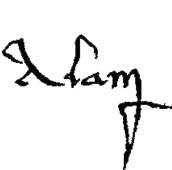 Programme – Alain Chartier: Politics, Poetics and Authority at the Medieval French Court / Alain Chartier: La Politique, la poétique et l’autorité à la cour médiévale françaiseJournée d’Etudes, University of Chicago’s Paris Center6, rue Thomas Mann75013 ParisLocated in between the BnF and Paris VII13h, Friday, October 12 – 14h30, Saturday, October 13, 2012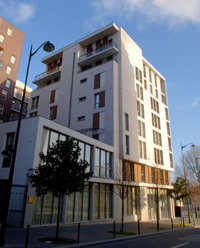 Friday October 12:13h-14h – Arrival, registration and coffeeWELCOME14h-15h30 – First panel: Daisy Delogu (University of Chicago) - ChairEmma Cayley (University of Exeter) and Hanno Wijsman (IRHT-CNRS, Paris) ‘A new Chartier fragment: literary and art historical contexts’.Alice Brown (Université Paris VII – Diderot) ‘Chartier’s interpretation of court dynamics: hypocrisy, ritual and sickness’.15h30-15h45 – Coffee/tea15h45h-17h15 – Second panel: Emma Cayley (University of Exeter) - ChairMarta Marfany (Universitat Pompeu Fabra, Barcelona) ‘Alain Chartier en Catalogne’.Daisy Delogu (University of Chicago) ‘Representing France in the Quadrilogue invectif’Joan E. McRae (Middle Tennessee State University) ‘A Cautionary Tale of Internet Resources: The Case of La Belle Dame sans mercy’.17h15-17h30 - Break17h30-18h30 – Workshop session (led by Florence Bouchet (Université de Toulouse Le Mirail) with Emma Cayley and Daisy Delogu)Lectures du Quadrilogue invectif. We invite participants and speakers to focus on this text, and come prepared to discuss Chartier’s techniques, methods, sources and influences (en français ou anglais, ou les deux). We hope that this session will bring together a number of different perspectives in a fruitful discussion.18h30-19h30 – Drinks reception sponsored by the University of Chicago’s Paris CenterSaturday October 13:08h30-09h30 – Petit déjeuner (offered by the Paris Center): coffee and croissants09h30-11h30 – Third panel: Daisy Delogu (University of Chicago) - ChairLiv Robinson (Brasenose College, Oxford) ‘The 1477 Quadrilogue Invectif: Authority, Intertextuality and Print’Camille Serchuk (Southern Connecticut State University) ‘Seeing Speech: the Representation of Distinctive Voices in Illuminations in the Manuscripts of the work of Alain Chartier’.Susan Dudash (Fordham University, NY) TBC11h30-12h30 – Round Table (chaired by Emma Cayley and Joan E McRae)We would like to invite all participants to discuss their current or future research on Chartier, and will also present the International Alain Chartier Society and the Chartier Companion, currently being prepared for Brill. Any future plans for collaborative endeavours may also be brought to this forum.12h30-14h30 – Lunch (offered by the University of Chicago’s Paris Center)14h30 – Fin